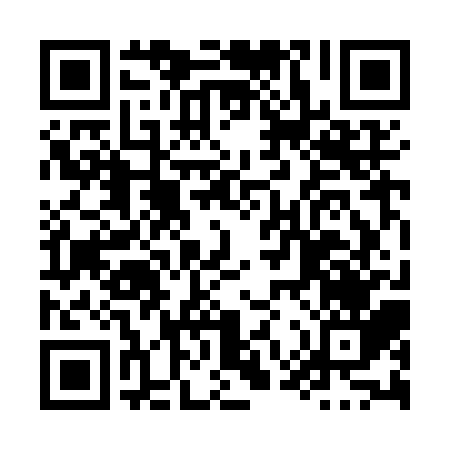 Ramadan times for Harlow, Alberta, CanadaMon 11 Mar 2024 - Wed 10 Apr 2024High Latitude Method: Angle Based RulePrayer Calculation Method: Islamic Society of North AmericaAsar Calculation Method: HanafiPrayer times provided by https://www.salahtimes.comDateDayFajrSuhurSunriseDhuhrAsrIftarMaghribIsha11Mon6:156:157:441:335:297:237:238:5112Tue6:136:137:421:325:307:247:248:5313Wed6:106:107:391:325:317:267:268:5514Thu6:086:087:371:325:337:277:278:5715Fri6:066:067:351:325:347:297:298:5816Sat6:046:047:331:315:357:317:319:0017Sun6:016:017:311:315:367:327:329:0218Mon5:595:597:291:315:387:347:349:0319Tue5:575:577:261:305:397:357:359:0520Wed5:545:547:241:305:407:377:379:0721Thu5:525:527:221:305:427:397:399:0922Fri5:505:507:201:295:437:407:409:1123Sat5:475:477:181:295:447:427:429:1224Sun5:455:457:151:295:457:437:439:1425Mon5:425:427:131:295:467:457:459:1626Tue5:405:407:111:285:487:467:469:1827Wed5:375:377:091:285:497:487:489:2028Thu5:355:357:071:285:507:507:509:2229Fri5:335:337:051:275:517:517:519:2330Sat5:305:307:021:275:527:537:539:2531Sun5:285:287:001:275:537:547:549:271Mon5:255:256:581:265:557:567:569:292Tue5:235:236:561:265:567:577:579:313Wed5:205:206:541:265:577:597:599:334Thu5:185:186:521:265:588:018:019:355Fri5:155:156:491:255:598:028:029:376Sat5:125:126:471:256:008:048:049:397Sun5:105:106:451:256:018:058:059:418Mon5:075:076:431:246:028:078:079:439Tue5:055:056:411:246:048:088:089:4510Wed5:025:026:391:246:058:108:109:47